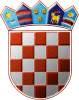 	REPUBLIKA HRVATSKA	DRŽAVNO IZBORNO POVJERENSTVO	REPUBLIKE HRVATSKEKLASA:	003-08/20-01/01URBROJ:	507-02/02-20-72/1Zagreb, 	25. rujna 2020.IZVADAK IZ ZAPISNIKA230. sjednice Državnog izbornog povjerenstva Republike Hrvatskeodržane 25. rujna 2020. u 8,30 sati u sjedištu Državnog izbornog povjerenstva Republike Hrvatske, Visoka 15, Zagreb.D N E V N I   R E DImenovanje proširenog sastava Županijskog izbornog povjerenstva Šibensko-kninske županije sa sjedištem u Šibeniku Donošenje Odluke o isplati drugog dijela sredstava Ministarstvu vanjskih i europskih poslova Republike Hrvatske za materijalne troškove diplomatskih misija i konzularnih ureda Republike Hrvatske kao i sredstava za rad biračkih odbora u inozemstvu u provedbi izbora zastupnika u Hrvatski sabor održanih 4. i 5. srpnja 2020.Donošenje Odluke o obustavi izvršenja Odluke Državnog izbornog povjerenstva o privremenoj obustavi isplate sredstava za redovito godišnje financiranje iz proračuna Općine Klana nezavisnom vijećniku Valteru ŠtembergeruRaznoDnevni red je prihvaćen te je na sjednici usvojeno:Ad.1. Rješenje o imenovanju proširenog sastava izbornog povjerenstva Šibensko-kninske županijeAd.2. Odluka o isplati drugog dijela sredstava Ministarstvu vanjskih i europskih poslova Republike Hrvatske za materijalne troškove diplomatskih misija i konzularnih ureda Republike Hrvatske kao i sredstava za rad biračkih odbora u inozemstvu u provedbi izbora zastupnika u Hrvatski sabor održanih 4. i 5. srpnja 2020.Ad.3. Odluka o obustavi izvršenja Oduke Državnog izbornog povjerenstva o privremenoj obustavi isplate sredstava za redovito godišnje financiranje iz proračuna Općine Klana nezavisnom vijećniku Valteru ŠtembergeruAd.4. Razno      	            Tajnica 			                                             Potpredsjednica       Albina Rosandić, v.r.                    			       Vesna Fabijančić Križanić, v.r.